RICHMOND RECREATIONPAPER PLATE PIGGIESSUPPLIES:-2 PAPER PLATES-PINK CONSTRUCTION PAPER OR WHATEVER COLOR YOU WANT TO MAKE YOUR PIGGIE-PAINT-PIPE CLEANER & GOOGLY EYES ARE OPTIONAL(YOU CAN USE MARKER FOR EYES AND PAPER FOR TAIL)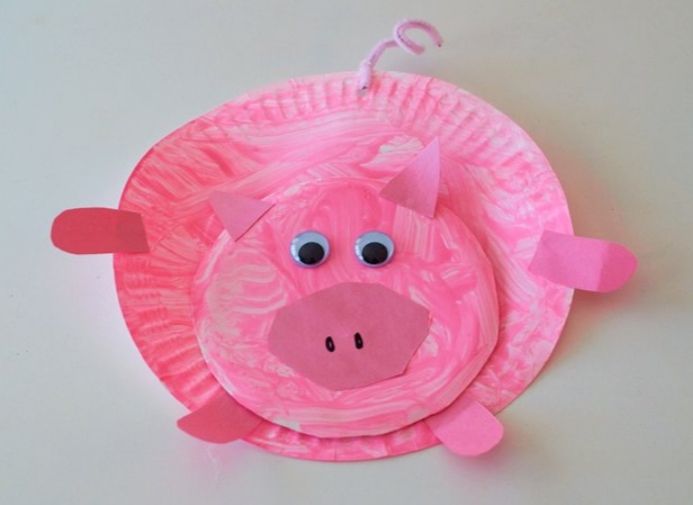 INSTRUCTIONS:-PAINT BOTH PAPER PLATES & LET DRY-ADULTS CAN CUT THE EDGE OFF 1 OF THE PAPER PLATES TO CREATE A SMALLER CIRCLE, CUT OVAL FOR NOSE SHAPE, 4 LEGS & 2 EARS FROM PAPER. EARS CAN BE CUT INTO TRIANGLES.-ADULTS CAN HELP GLUE NOSE, EYES & EARS TO SMALLER CIRCLE. NOW GLUE HEAD TO LARGE PLATE. PUNCH HOLE IN TOP OF THE LARGE PLATE, THREAD PIPE CLEANER THROUGH HOLE & TWIST TO SECURE & BEND INTO CURLY SHAPE FOR TAIL OR JUST CUT A TAIL OUT OF THE CONSTRUCTION PAPER & GLUE IT.MORE PROJECTS CAN BE FOUND AT:WWW.BROOGLY.COM